BURY COUNCIL CHILDREN’S SERVICESPERSON SPECIFICATION
MIDDAY SUPERVISOR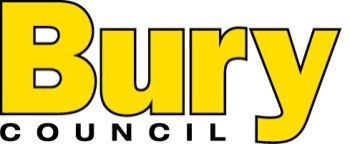 ASSESSMENT METHODSHORT-LISTING CRITERIAESSENTIALDESIRABLEApplication / InterviewAbility to supervise and assist pupils during lunchtimes.Application / InterviewAbility to control the behaviour of pupils while they eat their meals and in the playground.Application / InterviewAbility to communicate with and engage with pupils with additional needsApplication / InterviewAbility to lead play activities with children. Application / InterviewAbility to work within in team.Application / InterviewAbility to follow individual feeding, care and behaviour plans.Application / InterviewAbility to attend to minor accidents and report to the Class Teacher or Head Teacher as required.Application / InterviewAbility to follow personal care plans, delivering personal care where appropriate.Application / InterviewAn awareness of emergency procedures e.g. fire drill.Application / InterviewAbility to follow school procedures and policies and risk assessments, including safeguarding and COVID. Application / InterviewWillingness to attend training and professional development activities.